KEMENTERIAN RISET TEKNOLOGI DAN PENDIDIKAN TINGGI UNIVERSITAS PALANGKA RAYA 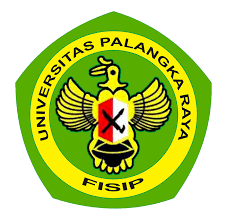 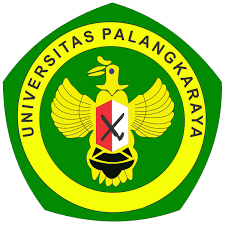 FAKULTAS ILMU SOSIAL DAN ILMU POLITIKKampus UPR Tunjung Nyaho Jalan Yos Sudarso Palangka Raya (73111 A) Kalimantan Tengah			Telp./Fax. 0536 4261482. Website. www.fisipupr.ac.idNomor			:						      Palangka Raya, 3 Agustus 2020Lampiran	: 1 (satu) berkasPerihal			: Cuti KuliahKepada Yth	: Dekan Fakultas Ilmu Sosial dan Ilmu Politik			  Universitas Palangka Raya			  di -Palangka RayaDengan Hormat,Yang bertanda tangan dibawah ini.Nama		: KURNIAWAN OIFEBAHN I M		: GAB 116 108Jurusan	: ILMU ADMINISTRASI NEGARAIPK		: 3,49Alamat	: JL. G.OBOS XXIV NO. 4D PERM. VILLA TIRTA MASNomor HP	: 082157402506Dengan ini mohon diberikan surat rekomendasi untuk cuti kuliah selama 1 semester agar dapat berfokus dalam membangun usaha yang sedang dijalankan.Sebagai bahan pertimbangan, dengan ini saya lampirkan :Fotocopy Kartu Tanda MahasiswaFotocopy Kartu RegistrasiFotocopy Transkrip NilaiDemikian  surat permohonan ini saya buat dengan sebenarnya agar dapat dipertimbangkan, atas perhatian dan bantuannya diucapkan terima kasih.								Yang bermohon,							           Kurniawan Oifebah  NIM. GAB 116 108Mengetahui,Jurusan : Ilmu Administrasi NegaraKetua,Imanuel Jaya, S.AP.,M.APNIP. 19810924 200812 1 004